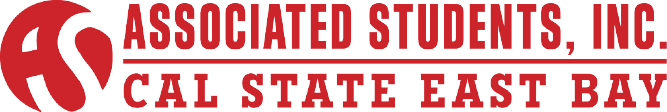 Sustainability Affairs Committee Meeting Minutes of May 6, 2015Ainsley Shallcross, Director of Sustainable AffairsCALL TO ORDER: Chair Shallcross calls meeting to order at 5:05PM. ROLL CALLACTION ITEM - Approval of the AgendaMotion: (Nguyen) to approve the agenda.Motion carries. 
ACTION ITEM – Approval of April 8, 2015Motion: (Ruiz) to approve the April 8, 2015 minutes. Motion carries. PUBLIC COMMENT - Public Comment is intended as a time for any member of the public to address the committee on any issues affecting ASI and/or the California State University, East Bay.Trevor Pickens emailed Chair Shallcross the following speech:"Dear Mr. President, Senators, and members of the Board I have asked Director Shallcross or a representative of hers to read this in my absence. My name is Trevor Pickens and I am a student of psychology and a student employee at CSU East Bay. I am currently working in the Environmental Sciences Department under the auspices of Dr. Michael Massey. I have enough environmental background to know that botanical gardens would bring a great opportunity for students to learn and participate in the planting process; an intimate act between the self and Earth. I support Director Shallcross in her efforts to adopt measures pertaining to this garden. Please be aware that by actively engaging in and supporting sustainability issues you will be aligning this university with the greater goals of our national government as well as the burgeoning hope of our youngest generation of leaders who breathe a silent desperation for a healthier planet. As a student I am asking you to help lead us there, for me, for you, but most importantly for those students and staff who will be sitting in your seat every year for the next 50 years. Thank you."3:50Old BusinessDISCUSSION  ITEM: Earth Day Debrief Chair Shallcross addresses the following:Chair Shallcross asked the committee to give feedback on Earth dayRuiz states that more advertisement was needed because not a lot of people knew about the event. Nguyen believes that the event should be organized at least three month in advance. There should be a timeline. Tayahua states that with one month of planning the event was awesome and just stressful. Camarillo states that as member of the public she believes the event was really successful. Chair Shallcross states that there were over 300 people that showed up. Many who went up to her stated that they really liked the band and appreciated that it was not rap or loud music. All Starbucks cups were gone within 2 hours. Camarillo suggests having a compost lesson in next year’s Earth week. Tayahua suggests having activities were students can interactChair Shallcross stated that she has an idea of possibly hosting a recycle boat contest. Ruiz suggests having a thought board where people can write what they think this is.Nguyen suggests having a stage with reggae bands playing and he also suggests having food. He also suggests having organizations tabling.Chair Shallcross suggested that to check in with all those who said they were going to participate on Earth Day to give them like a little reminder. Camarillo suggested that to make an Earth initiative required for the Greek organizations to do. Ruiz suggested if possible, having an elementary school come to Earth day and have students interact with them. 12:15DISCUSSION ITEM: Real Food CalculatorChair Shallcross addresses the following:Everything was inputted for the Baseline survey, and as it turns out there is a different version then the one that is being completed onlineWill go back to Aramark to get questions answered that were not on the previous survey.Once the survey is complete, there will be a training set up so that the committee can read and record the velocity reports when they come inThe Baseline Survey is a survey of the company, Aramark. Aramark is with the Committee for this, Chair Shallcross just has to push for it to happen. 17:27New BusinessDISCUSSION  ITEM: Sustainable Food ResolutionChair Shallcross addresses the following:Sustainable Food Resolution is a proposal that is going to be drafted by the whole committee of what the committee would like Aramark to do.  The Baseline Survey and the data collected from Aramark about what is that they are currently purchasing is going to be used to devise a plan to see what change would like to see done in the futureThis is where we are at and where we want to goSustainable Food Survey for Students10 questions The survey would be done either through Google Forms or Survey MonkeyASI has iPads that the committee can rent out in order to table and have students complete the survey. Chair Shallcross states that she would like to email Sally Murphy from General Education and who supervises freshmen to ask if she can give the survey to the GE teachers to have it completed by their students.  26:15DISCUSSION ITEM: Edible Garden Chair Shallcross addresses the following:Sylvia, from the Diversity Center, contacted Chair Shallcross and stated that she would like to incorporated edible gardens into curriculum Sylvia is thinking about the Recreation and Tourism Department only because there is a class you need to take and you need to do hours working for a service learning type of thing and so making the Edible Garden a service learning project would help the garden continueNguyen states that in his club his by-laws are being reviewed and in there they were going to incorporate the maintenance of the Edible Garden.Chair Shallcross mentions that Jasmine works at a Seed Lending program which is a library of seeds, where you can check out seeds, grow them, and then return the crop/plants that has been grown. She mentions that she could be a resource for getting seeds to grow at the Edible Garden being that there is nothing there anymore. She also mentions that the program is free. 32:42DISCUSSION ITEM: Composting at Pioneer HeightsChair Shallcross addresses the following:Caught up with what the Sustainability Club is doingAramark and the dinning commons diverse food waste and compose that, Chair Shallcross however would like to see compost going on at the full kitchen dorms. Chair Shallcross’s idea at the moment is to do one or two building as a pilot program, just like Chico State does it. Chair Shallcross’s logic behind this is that she relooked at the Climate Neutrality Commitment that the school’s president signed and within in that it says that the school participate in a waste  minimization component of the national recycle maniac competition and adopt 3 or more associate measures to reduce waste. Nguyen shares what the Sustainability club has been doing.Nguyen states that there are 2 mandates for California; one of them is to reduce the amount of waste by 75% by 2020. Tayahua states that there is another state law that states that all state agencies must buy recycle products and each year it increases. Chair Shallcross mentions the CSU Chancellor Sustainability Policy44:15ROUNDTABLE REMARKSNguyen: I have a club meeting tomorrow at 2:30PM in 219 Robinson Hall you are all welcome.Tayahua: I am working on my water project and in our next meeting I want to do my water pledge thing with everyone here so come up with a way to conserve water and I’ll take your photo.ADJOURNMENTMeeting adjourned at 5:51PM.Minutes Reviewed by:Chair/Director of Sustainability Rebecca AyalaMinutes Reviewed on:11-20-15Date:Present MembersAbsent MembersGuestsAinsley ShallcrossAbhilash GoyalBill NguyenRyan TayahuaMercedes RuizReann PachecoHuitzi Herrera-SobalErik PinlacLeilani CamarilloPatrick Perez
